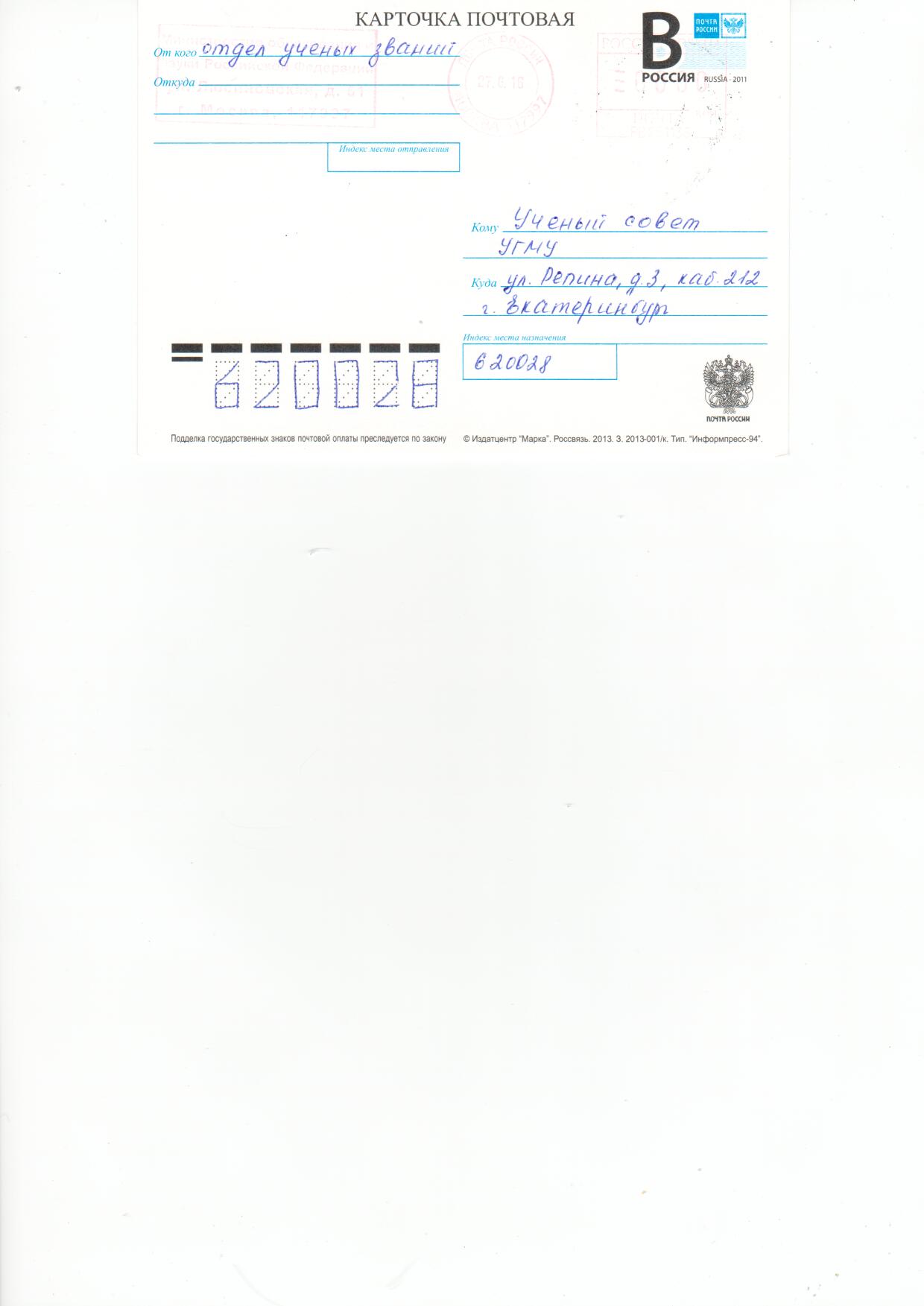 На обратной стороне написать: «Представление к ученому званию доцента или профессора Фамилия Имя Отчество»